广 深 铁 路 股 份 有 限 公 司广 深 铁 路 股 份 有 限 公 司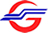 采购审前公示采购审前公示2017年4月25日2017年4月25日采购项目名称广珠城际牵引供电所用干变改造招标公告编号深铁物招2017字20号拟采用的采购方式谈判性采购改变招标方式原因经发布二次招标公告后，报名投标单位不足三家招标公告发布网站中国采购与招标网（http://www.chinabidding.com.cn)     广深铁路股份有限公司（http://www.gsrc.com)               广深铁路股份有限公司办公网      招标公告发布时间第一次：2017年4月11日                                             第二次：2017年4月18日公示时间2017年4月25日至27日公示部门电话及传真电话0755-61383293，传真0755-61382451